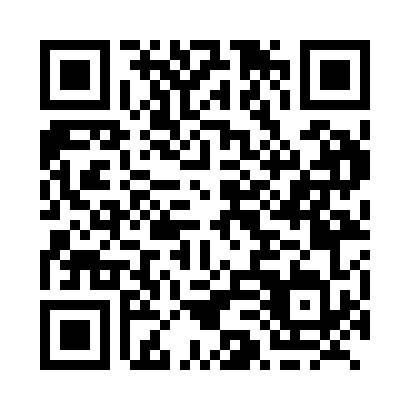 Prayer times for Glenavon, Saskatchewan, CanadaWed 1 May 2024 - Fri 31 May 2024High Latitude Method: Angle Based RulePrayer Calculation Method: Islamic Society of North AmericaAsar Calculation Method: HanafiPrayer times provided by https://www.salahtimes.comDateDayFajrSunriseDhuhrAsrMaghribIsha1Wed3:365:2712:505:568:1310:042Thu3:335:2512:495:578:1410:073Fri3:315:2412:495:588:1610:094Sat3:285:2212:495:588:1710:125Sun3:255:2012:495:598:1910:146Mon3:235:1912:496:008:2110:177Tue3:205:1712:496:018:2210:198Wed3:185:1512:496:028:2410:229Thu3:155:1412:496:038:2510:2410Fri3:125:1212:496:048:2610:2711Sat3:105:1112:496:058:2810:2912Sun3:075:0912:496:068:2910:3213Mon3:055:0812:496:068:3110:3514Tue3:025:0612:496:078:3210:3715Wed3:005:0512:496:088:3410:4016Thu2:575:0412:496:098:3510:4217Fri2:565:0212:496:108:3610:4318Sat2:555:0112:496:118:3810:4419Sun2:555:0012:496:118:3910:4420Mon2:544:5812:496:128:4010:4521Tue2:534:5712:496:138:4210:4622Wed2:534:5612:496:148:4310:4623Thu2:524:5512:496:158:4410:4724Fri2:524:5412:496:158:4610:4825Sat2:514:5312:506:168:4710:4826Sun2:514:5212:506:178:4810:4927Mon2:514:5112:506:178:4910:5028Tue2:504:5012:506:188:5010:5029Wed2:504:4912:506:198:5110:5130Thu2:494:4812:506:198:5210:5131Fri2:494:4812:506:208:5410:52